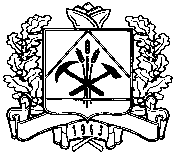 ДЕПАРТАМЕНТ ПО ЧРЕЗВЫЧАЙНЫМ СИТУАЦИЯМ КЕМЕРОВСКОЙ ОБЛАСТИПРИКАЗот 25 декабря 2019 г.   № 68г. КемеровоОб утверждении уровней рисков нарушения антимонопольного законодательства, карты рисков нарушения антимонопольного законодательства (комплаенс-рисков), ключевых показателей и методики расчета ключевых показателей эффективности функционирования антимонопольного законодательства (антимонопольного комплаенса) в департаменте по чрезвычайным ситуациям Кемеровской областиВ соответствии с распоряжением Правительства Российской Федерации от 18.10.2018 №2258-р «Об утверждении методических рекомендаций по созданию и организации федеральными органами исполнительной власти системы внутреннего обеспечения соответствия требованиям антимонопольного законодательством», приказом Федеральной антимонопольной службы России от 05.02.2019 №133/19 «Об утверждении методики расчета ключевых показателей эффективности функционирования в федеральном органе исполнительной власти антимонопольного комплаенса», приказом департамента по чрезвычайным ситуациям Кемеровской области от 30.04.2019 №23 «Об организации системы внутреннего обеспечения соответствия требованиям антимонопольного законодательства Российской Федерации в департаменте по чрезвычайным ситуациям Кемеровской области»,п р и к а з ы в а ю:Утвердить уровни рисков нарушения антимонопольного законодательства (комплаенс-рисков) в департаменте по чрезвычайным ситуациям Кемеровской области согласно Приложению №1.Утвердить карту рисков нарушения антимонопольного законодательства (комплаенс-рисков) в департаменте по чрезвычайным ситуациям Кемеровской области согласно Приложению №2.3. Утвердить ключевые показатели эффективности функционирования системы внутреннего обеспечения соответствия требованиям антимонопольного законодательства (антимонопольного комплаенса) в департаменте по чрезвычайным ситуациям Кемеровской области согласно Приложению №3.4.  Утвердить Методику расчета ключевых показателей эффективности функционирования антимонопольного законодательства (антимонопольного комплаенса) в департаменте по чрезвычайным ситуациям Кемеровской области согласно Приложению №4.5. Главному консультанту отдела защиты Ю.М. Мазину обеспечить размещение настоящего приказа на официальном сайте департамента по чрезвычайным ситуациям Кемеровской области.6. Контроль за исполнением настоящего приказа оставляю за собой.Начальник департамента			                            К.Ю. Стефанский           Приложение №1 к приказу департамента по чрезвычайным    ситуациям Кемеровской области               от «25» декабря 2019 № 68Уровни рисков нарушения антимонопольного законодательства            Приложение №2 к приказу департамента по чрезвычайным    ситуациям Кемеровской области               от «25» декабря 2019 № 68Карта рисков нарушения антимонопольного законодательства (комплаенс-рисков) в департаменте по чрезвычайным ситуациям Кемеровской области            Приложение №3 к приказу департамента по чрезвычайным    ситуациям Кемеровской области               от «25» декабря 2019 № 68Ключевые показатели эффективности функционирования системы внутреннего обеспечения соответствия требованиям антимонопольного законодательства (антимонопольного комплаенса) в департаменте по чрезвычайным ситуациям Кемеровской областиКоэффициент снижения количества нарушений антимонопольного законодательства со стороны департамента по чрезвычайным ситуациям Кемеровской области (далее – департамент) по сравнению с 2017 годом.Доля проектов нормативных правовых актов департамента, в которых выявлены риски нарушения антимонопольного законодательства.Доля нормативных правовых актов департамента, в которых выявлены риски нарушения антимонопольного законодательства.Доля сотрудников департамента, с которыми были проведены обучающие мероприятия по антимонопольному законодательству и антимонопольному комплаенсу.               Приложение №4 к приказу департамента по чрезвычайным    ситуациям Кемеровской области               от «25» декабря 2019 № 68Методика расчета ключевых показателей эффективности функционирования антимонопольного законодательства (антимонопольного комплаенса) в департаменте по чрезвычайным ситуациям Кемеровской областиОбщие положенияМетодика расчета ключевых показателей эффективности функционирования антимонопольного законодательства (антимонопольного комплаенса) в департаменте (далее – Методика) разработана в соответствии с распоряжением Правительства Российской Федерации от 18.10.2018 №2258-р «Об утверждении методических рекомендаций по созданию и организации федеральными органами исполнительной власти системы внутреннего обеспечения соответствия требованиям антимонопольного законодательством» (далее – Методические рекомендации), приказом Федеральной антимонопольной службы России от 05.02.2019 №133/19 «Об утверждении методики расчета ключевых показателей эффективности функционирования в федеральном органе исполнительной власти антимонопольного комплаенса».В целях оценки эффективности функционирования антимонопольного законодательства (антимонопольного комплаенса) в департаменте в соответствии с Методикой рассчитываются ключевые показатели эффективности антимонопольного комплаенса (далее – КПЭ) как для структурных подразделений департамента, так и для департамента в целом.Расчет КПЭ ежегодно проводит финансово-экономический отдел и отдел надзора департамента.Информация о достижении КПЭ включается в ежегодный Доклад об антимонопольном комплаенсе, подготавливаемый финансово-экономическим отделом и отделом надзора департамента.Методика расчета КПЭ для департамента в целом.Коэффициент снижения количества нарушений антимонопольного законодательства со стороны департамента (по сравнению с 2017 годом) рассчитывается по формуле:КСН =, гдеКСН - коэффициент снижения количества нарушений антимонопольного законодательства со стороны департамента по сравнению с 2017 годом;КН2017 - количество нарушений антимонопольного законодательства со стороны департамента в 2017 году;КНоп - количество нарушений антимонопольного законодательства со стороны департамента в отчетном периоде.При расчете коэффициента снижения количества нарушений антимонопольного законодательства со стороны департамента под нарушением антимонопольного законодательства со стороны департамента понимаются:- возбужденные антимонопольным органом в отношении департамента антимонопольные дела;- выданные антимонопольным органом департаменту предупреждения о прекращении действий (бездействий), об отмене или изменении актов, которые содержат признаки нарушения антимонопольного законодательства, либо об устранении причин и условий, способствовавших возникновению такого нарушения, и о принятии мер по устранению последствий такого нарушения;- направленные антимонопольным органом департаменту предостережения о недопустимости совершения действий, которые могут привести к нарушению антимонопольного законодательства.В случае, если в 2017 году или в отчетном периоде отсутствовали нарушения антимонопольного законодательства, значение числителя или знаменателя (соответственно) принимается равным единице.Доля проектов нормативных правовых актов департамента, в которых выявлены риски нарушения антимонопольного законодательства, рассчитывается по формуле:Дпнпа =, гдеДпнпа – доля проектов нормативных правовых актов департамента, в которых выявлены риски нарушения антимонопольного законодательства;Кпнпа – количество проектов нормативных актов правовых актов департамента, в которых департаментом выявлены риски нарушения антимонопольного законодательства (в отчетном периоде);КНоп – количество нормативных правовых актов департамента, в которых антимонопольным органом выявлены нарушения антимонопольного законодательства (в отчетном периоде).В случае, если в отчетном периоде отсутствовали проекты нормативных правовых актов, в которых были выявлены риски нарушения антимонопольного законодательства либо отсутствовали нормативные правовые акты, в которых антимонопольным органом выявлены нарушения антимонопольного законодательства, значение числителя или знаменателя (соответственно) принимается равным единице.Доля нормативных правовых актов департамента, в которых выявлены риски нарушения антимонопольного законодательства, рассчитывается по формуле:Днпа =, гдеДнпа – доля нормативных правовых актов департамента, в которых выявлены риски нарушения антимонопольного законодательства;Кнпа – количество нормативных правовых актов департамента, в которых департаментом выявлены риски нарушения антимонопольного законодательства (в отчетном периоде);Кноп - количество нормативных правовых актов департамента, в которых антимонопольным органом выявлены нарушения антимонопольного законодательства (в отчетном периоде).В случае, если в отчетном периоде отсутствовали нормативных правовые акты, в которых были выявлены риски нарушения антимонопольного законодательства либо отсутствовали нормативные правовые акты, в которых антимонопольным органом выявлены нарушения антимонопольного законодательства, значение числителя или знаменателя (соответственно) принимается равным единице.Методика расчета КПЭ для структурных подразделенийДля структурных подразделений рассчитывается следующий КПЭ:доля сотрудников департамента, в отношении которых были проведены обучающие мероприятия по антимонопольному законодательству и антимонопольному комплаенсу.Доля сотрудников департамента, с которыми были проведены обучающие мероприятия по антимонопольному законодательству и антимонопольному комплаенсу, рассчитывается по формуле:ДСм =, гдеДСм – доля сотрудников департамента, с которыми были проведены обучающие мероприятия по антимонопольному законодательству и антимонопольному комплаенсу;КСм – количество сотрудников департамента, с которыми были проведены обучающие мероприятия по антимонопольному законодательству и антимонопольному комплаенсу;КСобщ – общее количество сотрудников департамента, чьи трудовые (должностные) обязанности предусматривают выполнение функций, связанных с рисками нарушения антимонопольного законодательства.Оценка значений КПЭ для департамента в целом и КПЭ для структурных подразделенийОценка значений КПЭ «коэффициент снижения количества нарушений антимонопольного законодательства со стороны департамента по сравнению с 2017 годом».Ключевой показатель «коэффициент снижения количества нарушений антимонопольного законодательства со стороны департамента по сравнению с 2017 годом» корректирует с ключевым показателем мероприятий, предусмотренным подпунктом «б» пункта 1 Национально плана развития конкуренции в Российской федерации на 2018-2020 годы, утвержденного Указом Президента Российской Федерации от 21.12.2017 №618 «Об основных направлениях государственной политики по развитию конкуренции (далее – Национальный план), а именно: «снижение количества нарушений антимонопольного законодательства со стороны  органов государственной власти и органов местного самоуправления к 2020 году не менее чем в 2 раза по сравнению с 2017 годом».Ежегодная оценка значения КПЭ «коэффициент снижения количества нарушений антимонопольного законодательства со стороны департамента по сравнению с 2017 годом» призвана обеспечить понимание об эффективности функционирования антимонопольного комплаенса в департамента и о соответствии мероприятий антимонопольного комплаенса департамента направлениям совершенствования государственной политики по развитию конкуренции, установленных Национальным планом.Оценка значений КПЭ «доля проектов нормативных правовых актов департамента, в которых выявлены риски нарушения антимонопольного законодательства» и «доля нормативных правовых актов департамента, в которых выявлены риски нарушения антимонопольного законодательства».Оценка вышеуказанных КПЭ направлена на понимание эффективности мероприятий антимонопольного комплаенса, предусмотренных подпунктами «б» и «в» пункта 15 Методических рекомендаций.При эффективном проведении мероприятий по анализу нормативных правовых актов департамента и их проектов на предмет выявления заложенных в них рисков нарушения антимонопольного законодательства (то есть при высоком значении числителя) должно наблюдаться уменьшение нормативных правовых актов, в отношении которых антимонопольным органом выявлены нарушения антимонопольного законодательства (то есть низкое значение знаменателя). Таким образом, значение КПЭ будет тем выше, чем эффективней данные мероприятия антимонопольного комплаенса будут осуществляться департаментом. И наоборот, при невысоком значении долей нормативных правовых актов и их проектов (числитель) наряду с высоким количеством выявленных антимонопольным органом нарушений антимонопольного законодательства в таких актах (знаменатель), низкие значения КПЭ будут свидетельствовать о низкой эффективности данных мероприятий. Оценка значений КПЭ «доля сотрудников департамента, с которыми были проведены обучающие мероприятия по антимонопольному законодательству и антимонопольному комплаенсу».Консультирование и обучение сотрудников департамента по вопросам, связанным с соблюдением антимонопольного законодательства и антимонопольным комплаенсом, отнесено к компетенции отдела надзора департамента и направлено на профилактику нарушений требований антимонопольного законодательства в деятельности департамента. В том числе от эффективности работы по данному направлению напрямую зависит возможность достижения целей Национального плана, предусмотренных подпунктом «б» пункта 1 Национального плана.Расчет данного показателя предусматривает определение сотрудников департамента, чьи должностные обязанности предусматривают выполнение функций, связанных с рисками нарушения антимонопольного законодательства, и определение из их числа количества сотрудников, с которыми были проведены обучающие мероприятия по антимонопольному законодательству и антимонопольному комплаенсу. Высокое значение количества сотрудников, с которыми были проведены обучающие мероприятия по антимонопольному законодательству и антимонопольному комплаенсу (числитель), обеспечивает высокое значение КПЭ,Уровень рискаОписание рискаНизкий уровеньотрицательное влияние на отношение институтов гражданского общества к деятельности департамента по чрезвычайным ситуациям Кемеровской области по развитию конкуренции, вероятность выдачи предупреждения, возбуждения дела о нарушении антимонопольного законодательства, наложения штрафа отсутствуетНезначительный уровеньвероятность выдачи департаменту по чрезвычайным ситуациям Кемеровской области предупрежденияСущественный уровеньвероятность выдачи департаменту по чрезвычайным ситуациям Кемеровской области предупреждения и возбуждения в отношении него дела о нарушении антимонопольного законодательстваВысокий уровеньвероятность выдачи департаменту по чрезвычайным ситуациям Кемеровской области предупреждения, возбуждения в отношении него дела о нарушении антимонопольного законодательства и привлечения его к административной ответственности (штраф, дисквалификация)ГодВыявленные рискиУровень рискаОписание рисковПричины возникновения рисковМероприятия по минимизации и устранению рисков2017 (базовый)201820192020